Chapter 15-Look BackPage 63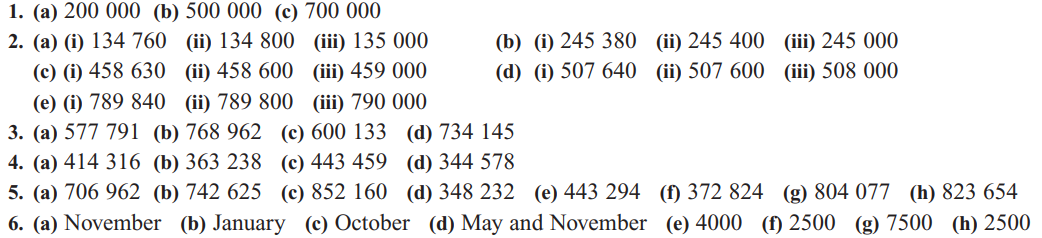 Page 64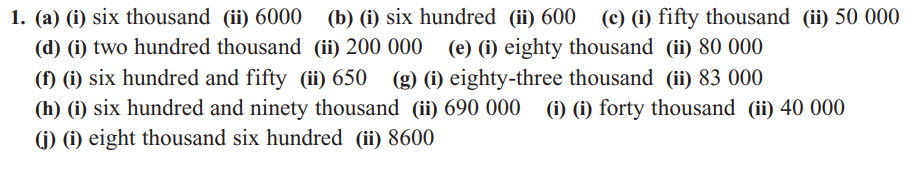 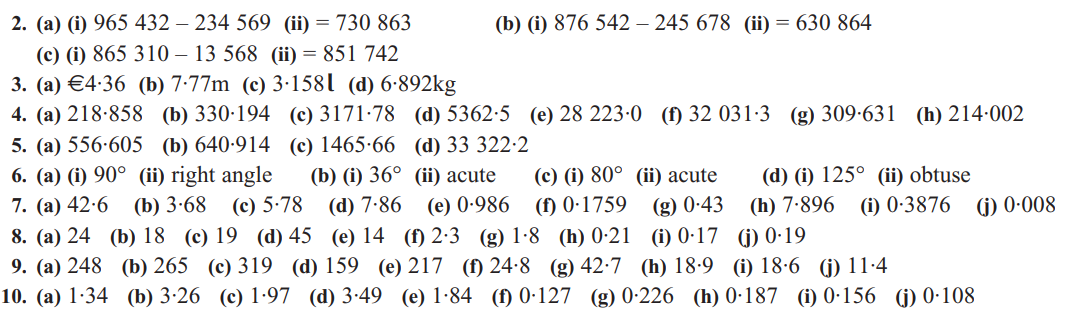 Page 65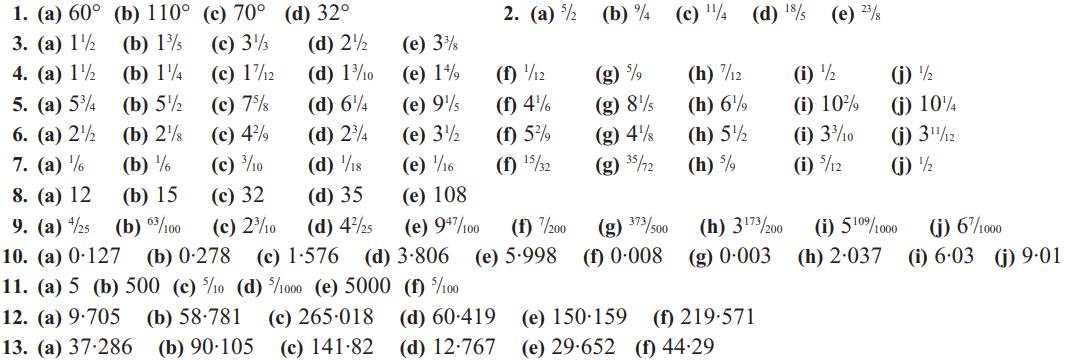 Page 66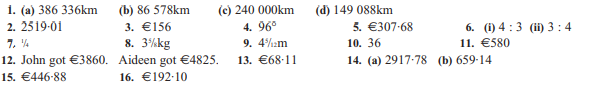 